Índice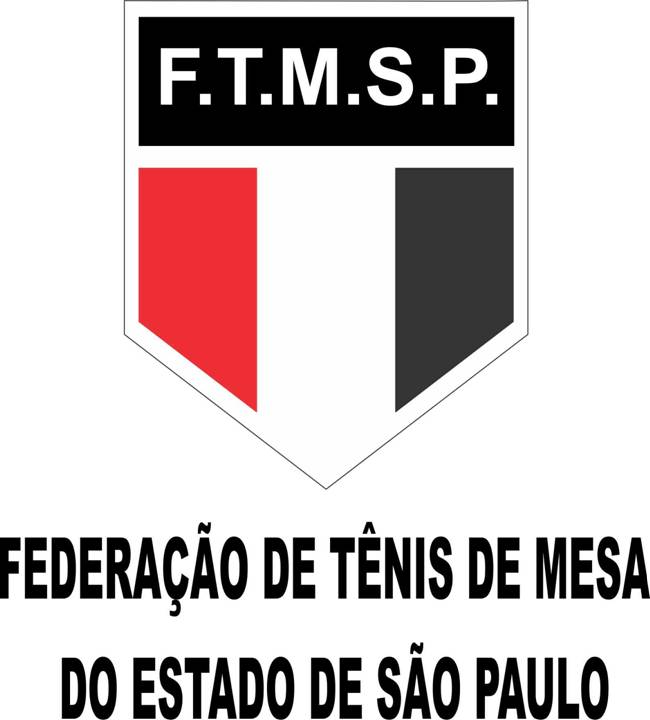 	     __________________________________________________________________I	DOS PARTICIPANTESII	DAS CREDENCIAISIII	DOS CAMPEONATOSIV	LIMITE DE IDADEV	FORMAS DE DISPUTAVI	DO ACESSO, DESCESSO E PRÊMIOSVII	DOS MATERIAISVIII	GERALIX	CONVOCAÇÃO PARA SELEÇÃO PAULISTAX	RANKINGXI	SORTEIO DOS CAMPEONATOSXII	INFORMAÇÕES GERAIS		__________________________________________________________________2018REGULAMENTO GERAL DOS CAMPEONATOS E NORMAS DA FEDERAÇÃO DE TÊNIS DE MESA (FTMSP) PARA 2019I – DOS PARTICIPANTES:Poderá participar dos Eventos Oficiais da FTMSP, sempre que obrigatoriamente:a) Fazer sua inscrição junto a FTMSP através de um filiado(clube, associação, e/ouentidade esportiva) que esteja com registro atualizado, em ficha própria, antes da competição, assim como o seu cadastro e/ou TRA atualizada na CBTM para temporada. b) Nenhum atleta poderá participar de eventos promovidos pela FTMSP, como também pela CBTM se não estiver legalmente registrado/cadastrado junto às duas entidades na atual temporada.c) As inscrições nos eventos oficiais da FTMSP, obrigatoriamente, deverão ser enviadas em primeira chamada para a Secretaria da Federação com 10 (dez) dias antes da competição, isto é, na quarta-feira e em segunda chamada com 08 (oito) dias antes da competição, isto é, na terça-feira. Somente poderão ser acrescentados e/ou alterados nomes em segunda chamada por aqueles que enviaram sua lista na primeira chamada. Inscrições através do e-mail: inscricoesftmsp@gmail.com;d) Inscreva-se através de comunicação oficial da entidade a que pertence, devidamente aprovado pelo seu representante legal.e)NÃO SERÃO ACEITAS OUTRAS FORMAS DE INSCRIÇÃO.f) Faça a inscrição na sede da FTMSP através de instrumento previsto no item "b" acima IMPRETERIVELMENTE até no mínimo 10 (dez) dias antes da realização da competição.g)Ficará a critério da FTMSP, vetar ou não a participação do atleta, caso o mesmo não se apresente de forma legalmente registrada para temporada;h) Tenha a ficha de registro preenchida pelo pai ou responsável legal, se for menor de 18 (dezoito) anos.i) Esteja de acordo com a legislação vigente.j)O registro de atleta deverá ser acompanhado da cópia do documento de identidade ou outro tipo de documento de identificação com foto; k) Esteja devidamente uniformizado de acordo com item "c" do Artigo VII - "DOS MATERIAIS”, constantes deste regulamento.l) Faça a sua transferência legalmente, pois um atleta que já tenha assinado ficha de registro, só poderá se transferir de clube na mesma temporada, somente com a carta de liberação assinada pelo presidente do clube a que estiver filiado, e com firma reconhecida. Importante lembrar que, no final de cada temporada, o atleta estará livre da exigência acima (letra l), e poderá se transferir na temporada seguinte para o clube que melhorlhe convier;m) Transferência Estadual – Foi criada em Assembléia Geral Ordinária, realizada em 18/02/2017, a Transferência de atleta entre clubes filiados da FTMSP, no decorrer de cada temporada. Exemplo: O atleta se registra no mês de fevereiro pelo clube “A” – no mês de maio esse mesmo atleta resolve se transferir para o clube “B”. Esse atleta pagará uma taxa no valor de R$ 150,00 (cento e cinqüenta reais);deste valor, ficou estipulado que, 60% (sessenta por cento)ficarão com a FTMSP e 40% (quarenta por cento)com o Clube de origem, isto é, para o clube que registrou anteriormente o atleta naquela temporada.	Parágrafo Único: - O percentual que caberá ao clube (40%), não será repassado em espécie para o filiado. Ficou acordado que a quantia ficará numa conta corrente daquele clube e deduzido ao longo da temporada, por meios de taxas cobradas pela Federação (anuidade, inscrição em competições e etc...).n) Sobre as Ligas – Atendendo orientação da CBTM, a partir da temporada de 2017, as Ligas não poderão mais se fazer representar por clubes. Por sua vez, os clubes, para participar das competições oficiais da modalidade, obrigatoriamente deverão ser filiados a FTMSP e, conseqüentemente cadastrados na CBTM. Independentemente desta normativa, nada impede das ligas se filiarem a Federação, como também de realizar suas competições nos moldes que vinham praticando;  II – DAS CREDENCIAIS:a) Somente poderão participar das reuniões da FTMSP, representando o Filiado, pessoas devidamente credenciadas através de ofício assinado pelo Presidente da Entidade, devendo a credencial ser renovada anualmente. b) A pessoa credenciada poderá assinar a ficha de inscrição de atleta. c) Para participar , não será válida a credencial anual, devendo ser feita uma especifica para cada assembléia.d) O clube será totalmente responsabilizado por qualquer ato assumido pela pessoa credenciada perante as autoridades da FTMSP.( III ) – DOS CAMPEONATOS E CATEGORIAS:Os campeonatos a serem realizados durante o ano serão os seguintes:III.II – Ranking Paulista e Paulistão (Campeonato Paulista)a) Individual01. Pré Mirim (masculino e feminino)02. Mirim (masculino e feminino)03. Infantil (masculino e feminino)	04. Juvenil (masculino e feminino)05. Juventude (masculino e feminino)06. Divisão Geral Feminino07. Primeira Divisão Feminino08. Ladies (feminino)09. Pré Sênior (masculino)10. Sênior (masculino)11. Veteranos (masculino e feminino)12.Super-Veteranos (masculino)13. Hiper-Veteranos (masculino)III.II – Copa Paulista de Recreação e Lazer (não federados)a) Individual01. Pré Mirim (masculino)02. Mirim (masculino e feminino)03.Infantil (masculino)04. Juvenil (masculino e feminino)05. Adulto (masculino e feminino)06. Sênior (masculino)07. Veterano (masculino e feminino)08. Super-Veterano (masculino)c) Campeonato Paulista de Divisões01. Divisão Geral Masculina02.Segunda Divisão Masculina03.Primeira Divisão Masculina04. Divisão Geral Feminina05. Primeira Divisão FemininaIII.III – Torneio Especiala) Individual01. Especial Masculino02. Especial FemininoAs disputas serão realizadas de acordo com a deliberação do Departamento Técnico, em função do número de participantes.IV - LIMITE DE IDADE:01. Pré-Mirim: Até 11 anos, completados ou a completar até 31 de dezembro.02. Mirim: Até 13 anos, completados ou a completar até 31 de dezembro.03. Infantil: Até 15 anos, completados ou a completar até 31 de dezembro.04. Juvenil: Até 18 anos, completados ou a completar até 31 de dezembro.                                                                                                                                                                                                                            05. Juventude: Até 21 anos completados ou a completar até 31 de dezembro.                                                                                                                                                                                                                               06.Lady: Idade mínima de 35 anos completados ou a completar até 31 de dezembro.                                                                                                                                                                                              07. Pré-Sênior: Idade mínima de 30 anos, completados ou a completar até 31 de dezembro.08. Sênior: Idade mínima de 40 anos, completados ou a completar até 31 de dezembro.11. Veteranos: Idade mínima de 50 completados ou a completar até 31 de dezembro.12. Super-Veteranos acima de 60 anos: Idade mínima de 60 anos completados ou a completar até 31 de dezembro.13. Hiper-Veteranos acima de 70 anos: Idade mínima de 70 anos completados ou a completar até 31 de dezembro.                                                                                                                V - FORMAS DE DISPUTARANKING PAULISTASerão disputados jogos em melhor de 05 (cinco) sets.	§ único:Na Primeira Etapa do Ranking Paulista, especificamente as categorias que jogam no sábado: pré-mirim, mirim, infantil, juvenil e juventude(masculinas e femininas), os jogos serão assim disputados, em caso do número de jogos ultrapasse o limite do evento em horas, os jogos serão continuados no dia seguinte:1º. - Na fase de classificação (em grupos), os jogos serão em melhor de três (5) sets;2º. - Na fase eliminatória, os jogos serão disputados em melhor de cinco (5) sets;3º. - Para as categorias que jogam no domingo: juventude e adultos (masculinos e femininos), pré-sênior, sênior, veteranos, super-veteranos, hiper-veteranos e lady, mantém-se o que já vem sendo praticado (melhor de 5 sets).Obs: Regra válida somente para a Primeira Etapa do Ranking Paulistab) Os jogos obedecerão às regras da I.T.T.F..c) Os Campeonatos terão a forma de disputa de grupos com no máximo 04 (quatro) atletas, classificando 02 (dois) atletas por grupo, onde os classificados jogarão a próxima fase em eliminatória simples.d) Poderão participar dos Campeonatos, todos os atletas que estiverem legalmente inscritos junto a FTMSP e CBTM.COPA PAULISTA DE RECREAÇÃO E LAZERa)Serão disputados jogos em melhor de 03 (três) sets na fase de grupos e eliminatórias até as oitavas-de-final.b) Serão disputados jogos em melhor de 05 (cinco) sets na fase eliminatória a partir das quartas-de-finalc) Os jogos não obrigatoriamente terão árbitros e sim um árbitro geral fiscalizando às partidasd) Os Campeonatos terão a forma de disputa de grupos com no máximo 03 (três) atletas, classificando 02 (dois) atletas por grupo, onde os classificados jogarão a próxima fase em eliminatória simples.e) Poderão participar dos Campeonatos, todos os atletas que não forem federados no ano corrente.f) Todas as etapas terão simultaneamente o Torneio “Todos Contra Um” Individual, válido para o Ranking Especial Paulista e classificatório para a Seletiva da Seleção Paulista Adulta.TORNEIO ESPECIALa) Serão disputados jogos em melhor de 05 (sets) e em eliminatória simplesb) O campeão será aquele que não perder sequer um jogo, vencendo a chave dos vencedoresc) Todas as rodadas são eliminatórias e sorteadas, não obtendo chave fixa.d) O torneio será válido para o Ranking Paulista na Categoria Especial.e) Os 03 (três) melhores classificados do Ranking serão convocados para a Seletiva da Seleção Paulista Adulta.f) Poderão participar dos Campeonatos, todos os atletas que estiverem legalmente inscritos junto a FTMSP e CBTM.CAMPEONATO PAULISTA DE DIVISÕESa)O Campeonato Paulista de Divisões serão disputados na categoria Masculino (sistema por equipes) e na categoria Feminino (sistema individual). Abaixo segue o  sistema por equipes. Cada equipe poderá inscrever até 5 (cinco) atletas, sendo obrigatória a participação de 3 (três) atletas. Os jogos seguirão conforme seqüência abaixo:1) - A  x  X2) - BC  x  YZ3) – B ouC  xY ou Zb)Em cada Divisãoteremos o número máximo de 16 (dezesseis) equipes. c)Os clubes poderãoinscrever apenas uma equipe emsua respectiva divisão e maisuma na DivisãoGeral.d) O torneio será realizado em 4 (quatro) grupos com 4 (quatro) equipes cada (limite), ondeclassificará apenas uma equipe de cada grupo para a próxima fase.Quando uma equipe completa 2 (três) vitórias, a série dos jogos será encerrada com a vitória desta.e)A categoria feminino será realizada no mesmo sistema de grupos que a categoria masculino, porém o torneio será Individual e não por Equipes.CRITÉRIOS DE DESEMPATEEm caso de empate em todos os Campeonatos, e em qualquer fase, será adotado o seguinte critério:1) Entre 2 (duas) equipes ou atletas, será decidido pelo confronto direto, já realizado entre os mesmos.2) Entre 3 (três) equipes ou atletas, a decisão será obtida pelo maior saldo de partidas em todos os jogos já realizados entre si.3) Persistindo o empate, a decisão será pelo saldo de sets, em todas as partidas realizadas entre si, no caso de ocorrer a definição de uma das posições, retorna-se o item 1 para definir a posição dos competidores restantes.4) Persistindo novamente o empate, a decisão será pelo saldo de pontos em todas as partidas realizadas entre si.5) Persistindo ainda o empate, a decisão será por sorteio.Nota - No caso de ocorrer empate entre mais de dois competidores (Individual/Dupla/Equipe) e se nos critérios 2, 3 e 4 ocorrer à definição de uma das posições, retoma-se o item 1 para definir a posição dos competidores restantes.VI - DO ACESSO, DESCENSO E PRÊMIOS:01 - ASCENSÃOCampeonato Paulista de Divisões MasculinoAscenderão para a Primeira Divisão os 4 (quatro) primeiros colocados do Campeonato Paulista De Divisões da 2ª Divisão, totalizando 16 (dezesseis) equipes.Ascenderão para a Segunda Divisão as 4 (quatro) primeiras colocadas do Campeonato Paulista de Divisõesda Divisão Geral, totalizando 16 (dezesseis) equipes.Em caso de uma equipe da Divisão Geral ascender à Segunda Divisão e essa equipe for representada por um clube que possui uma equipe na Primeira Divisão ou na Segunda Divisão, automaticamente ascenderá para a Segunda Divisão, a próxima equipe melhor colocada.Individual Femininoa) Ascenderão para a Primeira Divisão as 4 (quatro) primeiras colocadas do Campeonato Paulista da Divisão Geral, totalizando 16 (dezesseis) atletas.02 - DESCENSÃONOTA: Todos os atletas e equipes que não se inscreverem ao Campeonato deverão sofrer o rebaixamento. Em caso de um número maior que 04 (quatro) equipes ou atletas que não se inscreverem, a ascenção será proporcional a esse número.Campeonato Paulista de Divisões Masculinoa) As 04 (quatro) últimas colocadas da 1ª Divisão (última colocada de cada grupo), cairão automaticamente para a 2ª Divisão.b) As 04 (oito) últimas colocadas da 2ª Divisão (última colocada de cada grupo), cairão automaticamente para a Divisão Geral.Individual Feminino	As 04 (quatro) últimas colocadas da 1ª Divisão, cairão automaticamente para a Divisão Geral.03 - PREMIAÇÃOA FTMSP dará prêmios até a 3ª Colocação. A disputa de 3º e 4º colocados será em jogo, ou serão considerados 2 (dois) 3º colocados.Os Clubes Campeão, Vice-Campeão e 3o. Colocado do Troféu Eficiência, receberão um troféu cada, totalizando-se assim 03 (três) troféus.04 - TROFÉU EFICIÊNCIAO clube que obtiver o maior número de pontos no Campeonato, consoante tabela abaixo, será considerado Campeão Geral Coletivo do Ano:Pontuação Base1º. Lugar: 	20 (vinte) Pontos2º. Lugar:	14 (catorze) Pontos3º. Lugar:	10 (dez) Pontos4º. Lugar:	8 (oito) Pontos5º. Lugar:	7 (sete) Pontos9º Lugar: 	3 (três) PontosMultiplicadoresCampeonato INDIVIDUALCategoria Geral (feminino): x 01 (vezes hum)Categoria da 1ª. Divisão (masculino e feminino): x 05 (vezes cinco)Ranking Paulista: x 02 (vezes dois)Paulistão: x 04 (vezes quatro)Especial: x 01 (vezes hum)Campeonato de EQUIPESCategoria Geral (masculino): x 02 (vezes dois)Categoria da 2ª. Divisão (masculino): x 04 (vezes quatro)Categoria da 1ª. Divisão (masculino): x 08 (vezes oito)Pontuação Final:A pontuação final será dada pela PONTUAÇÃO BASE com a sua respectiva classificação, multiplicada pelo multiplicador.Nota:Todos os Campeonatos aprovados em Assembléia pela FTMSP válidos para o ano corrente e com participação de atletas e clubes federados, contarão pontos para o Troféu Eficiência. VII - DOS MATERIAISa)Mesas – São as aprovadas pela FTMSP para as disputas dos Campeonatos Oficiais.Obs.: Caso o clube tenha mesa de outras marcas, a sua aprovação ficará a critério do "Departamento Técnico" presente no Campeonato.b)Bolas - só poderão ser utilizadas bolas de cor branca, material de plástico e sistema ABS,  de diâmetro e aprovadas pela ITTF.c)Uniforme - o vestuário de jogo consiste de uma camisa de manga curta, e calção (de cores distintas do branco, conforme regra da ITTF) meias e tênis. Outras roupas como agasalhos, não podem ser usados para jogar, salvo se permitido pelo árbitro geral.A camisa de jogo e o calção serão de uma cor uniforme, podendo a camisa ter o colo, as mangas e listras a extensão de costura de cor diferente.Marca do fabricante, na frente ou no lado, desde que não sobressalente ou brilhante limitada em uma área total de 24 (vinte e quatro) centímetros quadrados.Distintivo do Clube ou Federação não brilhante, limitado em um espaço de 64 cm².As questões de legalidade e aceitabilidade de vestimentas de jogo serão resolvidas pelo "Arbitro Geral" no início da competição.d) Raquetes:	1) - Estilo "Clássico”: As borrachas deverão ser de cores diferentes - de um lado preto e do outro lado 	vermelho.	2) - Estilo "Caneta": A borracha pode ser de cor preta ou vermelha, sendo que o lado oposto deve estar 	manchado de vermelho ou preto, respectivamente, diferenciando-se as cores de um lado e outro.	3) – Estilo “Classineta”: As borrachas deverão ser de cores diferentes - de um lado, preto e do outro lado 	vermelho.4) - Borrachas ou pinos sem a marca do fabricante ou sem a autorização da ITTF, não poderão ser utilizados.	5) - Borrachas ou pinos cortados em faixas de dois ou mais pedaços, não poderão ser utilizadas.VIII - GERAL:a) A realização de um campeonato só será possível dentro dos seguintes número de atletas ou equipes:Campeonato Individual: 03 (três)atletas.Campeonato de Equipes: 08 (oito) equipes.Obs: Na categoria individual, em caso de número inferior ao permitido, o atleta receberá uma pontuação de 10 (dez) pontos no Ranking corrente ou terá o direito de cancelar sua inscrição. Na categoria por Equipes, caberá ao Departamento Técnico avaliar a situação referente ao número de inscritos.e)Será aplicada uma multa do dobro do valor da inscrição ao clube filiado, referente o número de atletas que deixaram de comparecer a disputa programada pela FTMSP, quando inscrito, se não houver justificativa pelo não comparecimento ao local do jogo.f) Será cobrada uma taxa de inscrição nos Campeonatos, Taxa de transferência, emissão de carteira, , taxa de premiação e outras taxas necessárias a promoção de eventos.g) A FTMSP poderá vetar a participação de atletas sem o devido uniforme.h) A FTMSP designará os árbitros para atuarem nas competições.j) Os horários de inícios dos jogos serão determinados pelo Departamento Técnico.Obs - 1: Se não for cumprido o constante no Parágrafo IV "Limites de Idades", o Clube será multado no valor correspondente a 10 (dez) inscrições, além da desclassificação do atleta.Os atletas que tiverem atitudes indisciplinadas serão julgados pelo Tribunal de Justiça Desportiva da FTMSP e serão passíveis de multa.Obs – 2: Poderão instruir os atletas, os técnicos credenciados e inscritos na Competição, sendo obrigatório a inscrição do mesmo no evento.k) O W-Oserá caracterizado quando o jogador, dupla ou equipe não comparecer na mesa de jogo após 10 (dez) minutos da sua chamada na área de jogo. Em competições por equipe, em caso do jogador não comparecer, será concedido o ponto desse confronto à equipe adversária. A não comprovação da presença dos atletas no momento da escalação se caracteriza o W.O., com a vitória da equipe adversária. A vitória por W-O deverá ser declarada pelo Arbitro Geral ou seu substituto na mesa de controle.Nota: Em competições individuais, se for caracterizado W.O. de um atleta, o mesmo será eliminado da competição qualquer que seja a etapa em andamento da competição, ele perdera a posição conquistada e estará sujeito às penalidades de descenso conforme o item VI. 2.IX - CONVOCAÇÃO PARA SELEÇÃO PAULISTA DE TODAS AS CATEGORIAS:a) O Campeão Paulista e os dois primeiros colocados do Ranking da FTMSP, terão convocação automática.b) Em caso de coincidência do Campeão Paulista ser o Primeiro ou o Segundo colocado do Ranking, será convocado o Terceiro colocado do Ranking.c)A quarta vaga será decidida por Seletiva, sendo convocados os 08 (oito) melhores atletas do Ranking corrente, com exceção à Categoria Adulto Masculino e Feminino, que serão convocados os 05 (cinco) melhores do Ranking corrente e os 03 (três) melhores do Ranking Especial.X - RANKING:a) ObjetivosEstabelecer critérios para a elaboração dos cabeças de chaves no Campeonato Paulista.Indicar atletas para a Seleção Paulista.Ter parâmetro quantitativo de nível dos atletas, assim como premiações referentes aos mesmos.b) Condições:Os cabeças de chaves da Primeira Etapa do Ranking serão definidos pelo por sorteio. Nos demais campeonatos os cabeças de chave serão definidos pela sua posição no Ranking.c) Os torneios do ranking serão obrigatoriamente dirigidos pelo Depto. Técnico da FTMSP.d) Sistemática:A pontuação será determinada conforme estabelecida a seguir:Campeão: 20 pontosVice Campeão: 14 pontos3º Colocado (semifinal): 10 pontos5º Colocado (quartas-de-final):07 pontos9º Colocado (oitavas-de-final): 03 pontos17º Colocado (dezesseis avos a diante ou eliminado na fase de grupos): 0,5 pontoW.O. (não comparecimento): - 05 pontosNo Campeonato Paulista Individual a pontuação é o dobro da pontuação acima.XI - SORTEIO DOS CAMPEONATOS:a) O sorteio será realizado obrigatoriamente pelo Departamento Técnico da FTMSP para todos os torneios.b) Fase de grupos:O Departamento Técniconumeraos cabeças de chavede acordo com o Ranking corrente. c) Critérios de Sorteio da fase de grupos:Posicionar os cabeças de chave em ordem idêntica ao Ranking corrente;Sortear a segunda fileira de nomes em cada grupo de acordo com o Ranking corrente. Ex: Caso haja 08 (oito) grupos, será sorteado os 08 (oito) próximos nomes do Ranking inscritos na competição. Caso não haja no Ranking número suficiente de participantes, a segunda fileira será preenchida com atletas sorteados aleatoriamente.Sortear a terceira fileira de nomes em cada grupo de acordo com o Ranking corrente. Ex: Caso haja 08 (oito) grupos, será sorteado os 08 (oito) próximos nomes do Ranking inscritos na competição. Caso não haja no Ranking número suficiente de participantes, a terceira fileira será preenchida com atletas sorteados aleatoriamente.Posicionar os “byes” para os cabeças de chaves priorizando em ordem crescente nos grupos (primeiro bye para o primeiro grupo e assim sucessivamente).Em caso do número de atletas de um clube for menor que o número de grupos, esse atleta não poderá ser do mesmo grupo que um atleta de seu clube, assim caso o sorteio o coloque nessa situação, o mesmo será trocado pelo atleta de grupo anterior.d) Fase eliminatóriaOs atletas serão posicionados na chave final de acordo com o departamento técnico, podendo haver sorteio ou não, dependendo do sistema da competição.Critérios do Sorteio:Posicionar os cabeças de chave definidos pela colocação da fase anterior.Posicionar os Byes para os cabeças de chavesSortear os Byes remanescentes (se houver).Sortear os demais atletas separando-se os atletas que enfrentaram na fase imediatamente anterior, não permitindo que os mesmos se enfrentem até a final.XII - INFORMAÇÕES GERAIS:Contará para o Ranking Paulista, os torneios do Ranking Paulista (cinco etapas) e o Campeonato Paulista, salve a exceção da Categoria Especial, que terá seu Ranking próprio e será realizada juntamente com a Copa Paulista de Recreação e Lazer.O Campeonato Paulista Individual será disputado entre os 24 (vinte e quatro) primeiros classificados do Ranking Paulista, em todas as categorias masculinas e os 16 (dezesseis) primeiros colocados do Ranking Paulista em todas as categorias femininas, Os pontos do Ranking serão zerados no final de cada temporada, e será iniciado um novo ranking na temporada seguinte."O DEPARTAMENTO TÉCNICO DA FEDERAÇÃO DE TÊNIS DE MESA DO ESTADO DE SÃO PAULO, RESERVA O DIREITO PARA SOLUCIONAR, SOBERANAMENTE, QUAISQUER ASSUNTOS OMISSOS OU PROBLEMAS TÉCNICOS NÃO PREVISTOS NESTE REGULAMENTO".O atendimento da Secretaria da FTMSP ao público é feito de segunda a sexta feira, das 9 às 17 horas.Este Regulamento foi aprovado na ASSEMBLÉIA GERAL ORDINÁRIA realizada dia 28/01/2019.Santos, 28 de janeiro de 2019LIDNEY CASTRO VALLEJO		Presidente da FTMSPHUGO SUZUKIVice-Presidente da FTMSPADILSON TOLEDODiretor Técnico da FTMSP